广州南方学院成人高等学历教育缴费指引一、缴费时间：2024 年 1 月 5 日至 2 月 29日，系统在每天 0 点至 23 点开放。二、微信缴费详细流程：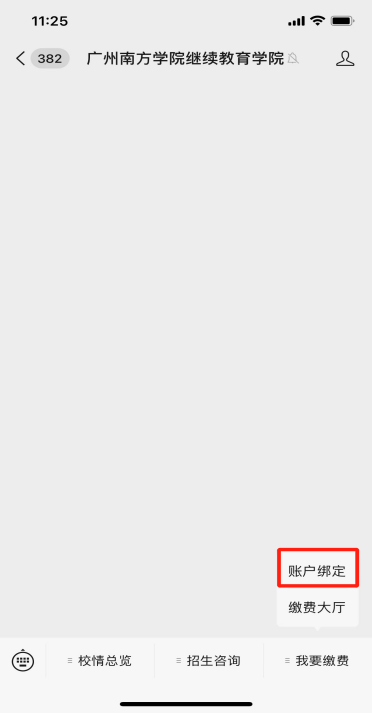 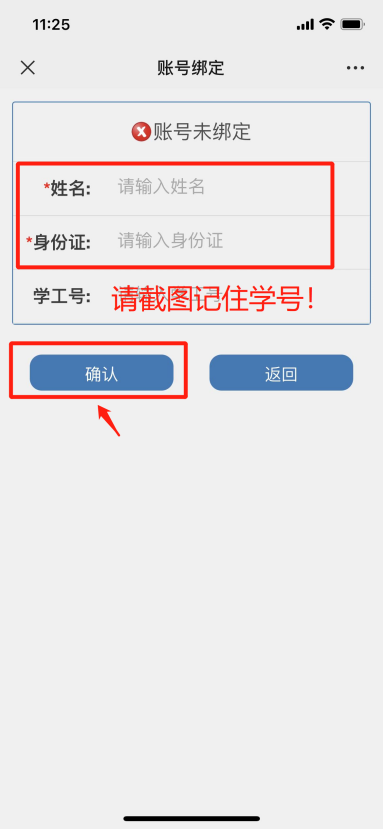 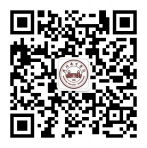 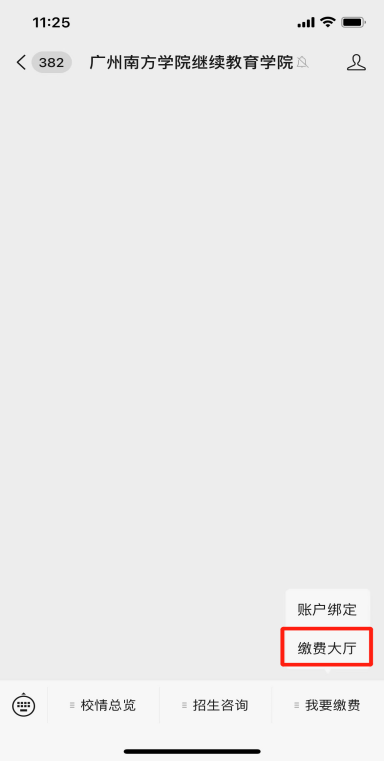 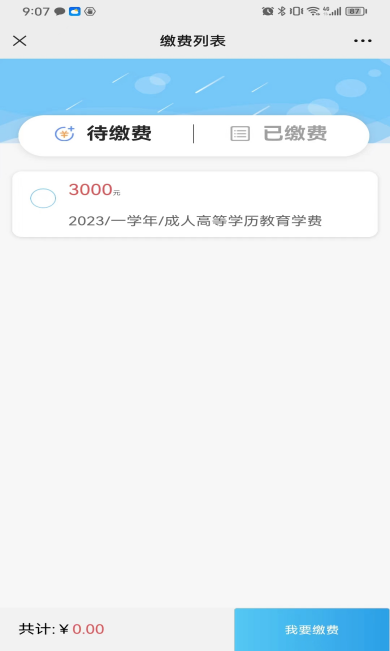 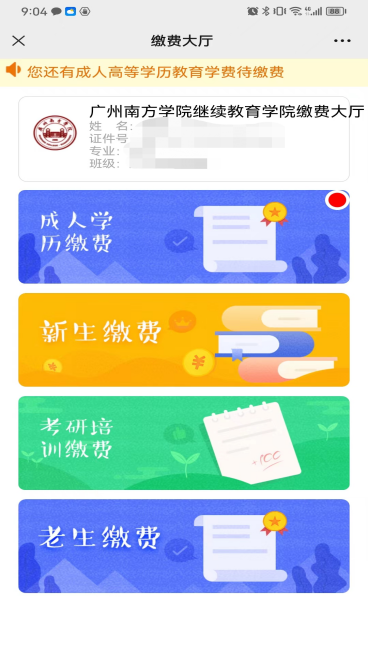 三、解绑指引：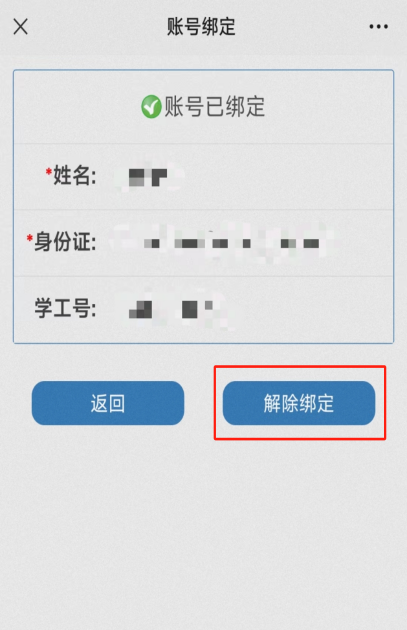 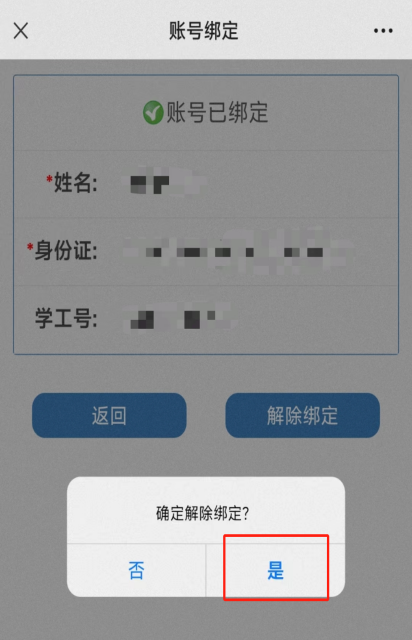 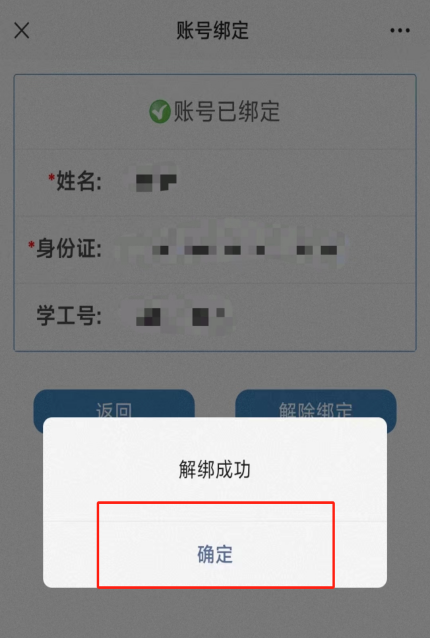 1、输入姓名、身份证号码          2、点击解除绑定-是             3、解除绑定成功-确定